             RASPORED    SATI
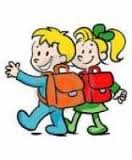 Prijepodne: 2. RAZREDINFORMACIJE: UTORAK 3. SAT : 10.00-10.45Poslijepodne:2. RAZREDINFORMACIJE: 4. SAT : 15.30 – 16.15RB.PONEDJELJAK     UTORAK     SRIJEDA ČETVRTAK      PETAK1.     SR     PID      HJ     HJ       MAT2.      MAT     MAT       MAT      PID      HJ3.      HJ     ENG       VJ     HJ      LIK4.      TZK    TZK       GK     ENG      INA5.     VJ    DOD- M       DOP      TZKRB.PONEDJELJAK     UTORAK     SRIJEDA ČETVRTAK      PETAK1.     VJ      ENG       VJ     HJ       MAT2.     MAT      PID       HJ      PID       HJ3.     HJ      MAT       MAT     HJ       LIK4.     SR      TZK       GK     ENG      INA5.    TZK      DOD -M       DOP      TZK